Изх.№144/02.09.2019г.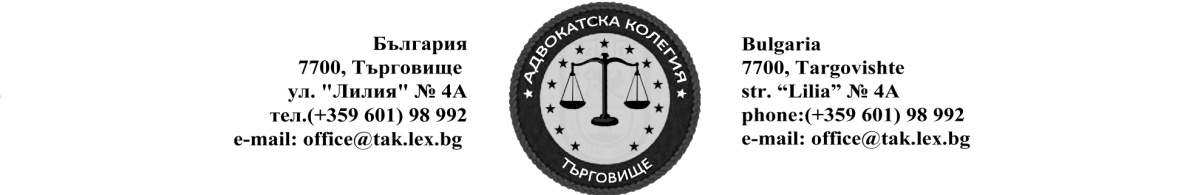 От дата: 02.09.2019г. До дата 08. 09..2019г.От дата: 02.09.2019г. До дата 08. 09..2019г.АдвокатМоб Тел.Ангел Ивов Моренов0899362091Валентин Христов Нейчев0876818155От дата: 16.09.2019г. До дата 22. 09..2019г.От дата: 16.09.2019г. До дата 22. 09..2019г.АдвокатМоб Тел.Вяря Друмева Друмева885101325Гергана Руменова Цонева0899311936От дата: 07.10.2019г. До дата 13.109..2019г.От дата: 11.11..2019г. До дата 17..11..2019г.От дата: 07.10.2019г. До дата 13.109..2019г.От дата: 11.11..2019г. До дата 17..11..2019г.